GULBENES NOVADA DOMES LĒMUMS Gulbenē2020.gada 11.maijā							Nr. GND/2020/144									(protokols Nr. 10, 2.§) Par grozījumu Gulbenes novada domes 2016.gada 28.jūlija saistošajos noteikumos Nr.17 “Par ēdināšanas maksas atvieglojumiem”Ņemot vērā Gulbenes novada Izglītības pārvaldes ierosinājumu, pamatojoties uz Ministru kabineta 2020.gada 12.marta rīkojuma Nr. 103 „Par ārkārtējās situācijas izsludināšanu” 4.3. apakšpunktu, kas nosaka, ka tiek pārtraukta mācību procesa norise klātienē visās izglītības iestādēs un nodrošinātas mācības attālināti, likuma “Par pašvaldībām” 43.panta trešo daļu, kas nosaka, ka dome var pieņemt saistošus noteikumus arī, lai nodrošinātu pašvaldības autonomo funkciju un brīvprātīgo iniciatīvu izpildi, Izglītības likuma 17.panta trešās daļas 11.punktu, kas nosaka, ka novada pašvaldība nosaka tos izglītojamos, kuru ēdināšanas izmaksas sedz pašvaldība, likuma “Par valsts institūciju darbību ārkārtējās situācijas laikā saistībā ar Covid-19 izplatību” 2.panta otrās daļas 1.punktu, kas nosaka valsts institūcijas savā darbībā darbu organizē tā, lai pēc iespējas nodrošinātu normatīvajos aktos noteikto funkciju un uzdevumu izpildi, un 36.panta pirmo daļu, kas nosaka, ka pašvaldības saistošie noteikumi, kas izdoti, lai noteiktu ārkārtējās situācijas laikā īstenojamos pasākumus, stājas spēkā nākamajā dienā pēc to parakstīšanas, ja tajos nav noteikts cits spēkā stāšanās laiks, Gulbenes novada dome atklāti balsojot: ar 14 balsīm "Par" (Normunds Audzišs, Indra Caune, Andis Caunītis, Lāsma Gabdulļina, Ieva Grīnšteine, Stanislavs Gžibovskis, Valtis Krauklis, Normunds Mazūrs, Ilze Mezīte, Zintis Mezītis, Guntis Princovs, Guna Pūcīte, Anatolijs Savickis, Andris Vējiņš), "Pret" – 1 (Intars Liepiņš), "Atturas" – nav, NOLEMJ:IZDOT Gulbenes novada domes 2020.gada 11.maija saistošos noteikumus Nr.12 “Grozījums Gulbenes novada domes 2016.gada 28.jūlija saistošajos noteikumos Nr.17 “Par ēdināšanas maksas atvieglojumiem” (pielikumā).Gulbenes novada domes 2020.gada 11.maija saistošos noteikumus Nr.12 “Grozījums Gulbenes novada domes 2016.gada 28.jūlija saistošajos noteikumos Nr.17 “Par ēdināšanas maksas atvieglojumiem” un paskaidrojuma rakstu publicēt oficiālajā izdevumā “Latvijas Vēstnesis” un pašvaldības mājaslapā.Gulbenes novada domes 2020.gada 11.maija saistošos noteikumus Nr.12 “Grozījums Gulbenes novada domes 2016.gada 28.jūlija saistošajos noteikumos Nr.17 “Par ēdināšanas maksas atvieglojumiem” un paskaidrojuma rakstu triju dienu laikā nosūtīt Vides aizsardzības un reģionālās attīstības ministrijai zināšanai.Gulbenes novada domes priekšsēdētājs				N.AudzišsGulbenēGrozījumi Gulbenes novada domes 2016.gada 28.jūlija saistošajos noteikumos Nr.17 „Par ēdināšanas maksas atvieglojumiem”Izdoti saskaņā ar likuma “Par pašvaldībām” 43.panta trešo daļu, Izglītības likuma 17.panta trešās daļas 11.punktuIzdarīt Gulbenes novada domes 2016.gada 28.jūlija saistošajos noteikumos Nr.17 „Par ēdināšanas maksas atvieglojumiem” šādu grozījumu un papildināt saistošos noteikumus ar III.1 nodaļu šādā redakcijā:“III.1 Ēdināšanas atbalsts bērniem ārkārtējās situācijas laikā saistībā ar Covid-19 izplatību10.1.Tiesības saņemt atbalstu ēdināšanai ārkārtējās situācijas laikā saistībā ar Covid-19 izplatību ir:10.1 1. Gulbenes novada domes dibināto izglītības iestāžu 1.-4.klašu izglītojamajiem;10.1 2. šo Noteikumu 4.punktā noteiktajiem izglītojamajiem;10.1 3. Gulbenes novada administratīvajā teritorijā dzīvesvietu deklarējušajiem 1.-9. klašu izglītojamajiem, kuri mācās cita novada administratīvajā teritorijā esošā izglītības iestādē.10.2 Ēdināšanas atbalsts Noteikumu 10.1 3.apakšpunktā noteiktajiem izglītojamajiem netiek piešķirts, ja ēdināšanas izdevumu segšanas atbalsts gatava ēdiena, pārtikas pakas, pārtikas karšu vai finansiāla pabalsta veidā ir saņemts no pašvaldības, kuras administratīvajā teritorijā izglītojamais mācās.10.3 Noteikumu III.1 nodaļā paredzētais ēdināšanas atbalsts netiek piešķirts speciālo izglītības iestāžu izglītojamajiem.10.4 Ēdināšanas atbalsts tiek nodrošināts pārtikas karšu veidā – 10,00 euro apmērā par 2020.gada marta mēnesi, 30,00 euro apmērā par 2020.gada aprīļa mēnesi un 30,00 euro apmērā par 2020.gada maija mēnesi.10.5 Pirmsskolas vecuma bērniem (tajā skaitā obligātajā izglītības vecumā esošajiem bērniem), uz kuriem attiecas Noteikumu III.1 nodaļā paredzētais ēdināšanas atbalsts, tas tiek piešķirts proporcionāli par periodu, kurā bērns nav apmeklējis izglītības iestādi klātienē. 10.6 Pārtikas kartes tiek izsniegtas izglītojamā likumiskajiem pārstāvjiem Gulbenes novada Izglītības pārvaldes noteiktajā kārtībā.10.7 Pārtikas karšu izsniegšanu administrē, koordinē un organizē Gulbenes novada Izglītības pārvalde.Saistošie noteikumi stājas spēkā nākamajā dienā pēc to parakstīšanas.Gulbenes novada domes priekšsēdētājs					N.AudzišsGulbenes novada domes 2020.gada 11.maija saistošo noteikumu Nr.12“Grozījums Gulbenes novada domes 2016.gada 28.jūlija saistošajos noteikumos Nr.17 „Par ēdināšanas maksas atvieglojumiem”PASKAIDROJUMA RAKSTSGulbenes novada domes priekšsēdētājs			N.AudzišsGULBENES NOVADA DOMES LĒMUMSGulbenē2020.gada 11.maijā								Nr. GND/2020/145										(prot.Nr.10, 3.§ )Par Gulbenes novada Litenes pagasta pārvaldes iesnieguma izskatīšanuGulbenes novada pašvaldība ir saņēmusi Gulbenes novada Litenes pagasta pārvaldes, reģistrācijas Nr.90011483217, juridiskā adrese: “Pagastnams 1”, Litene, Litenes pagasts, Gulbenes novads, 2020.gada 22.aprīļa iesniegumu Nr. LI/4.2/20/18 (Gulbenes novada pašvaldībā saņemts 2020.gada 22.aprīlī un reģistrēts ar Nr.GND/2.14.1/20/878-G)0 un 2020.gada 8.maija iesniegumu Nr.LI/4.2/20/21 (Gulbenes novada pašvaldībā saņemts 2020.gada 8.maijā un reģistrēts ar Nr.GND/4.10/20/1343-G), kurā tiek lūgts atļaut veikt Litenes pagasta nekustamā īpašuma “Nometnes”, kadastra Nr.5068 007 0031, uz zemes vienības ar kadastra apzīmējumu 5068 007 0030 atrodošā meža kopšanas darbus pēc vēja radītajiem postījumiem. Pamatojoties uz likuma “Par pašvaldībām” 14.panta pirmās daļas 2.punkts nosaka, ka pildot savas funkcijas, pašvaldībām likuma noteiktā kārtībā ir tiesības iegūt un atsavināt kustamo un nekustamo mantu, privatizēt pašvaldības īpašuma objektus, slēgt darījumus, kā arī veikt citas privāttiesiska rakstura darbības, šā panta otrās daļas 3.punktu, kas nosaka, – lai izpildītu savas funkcijas, pašvaldībām likumā noteiktajā kārtībā ir pienākums racionāli un lietderīgi apsaimniekot pašvaldības kustamo un nekustamo mantu, 21.panta pirmās daļas 19.punktu, kas  cita starpā  nosaka, ka dome var izskatīt jebkuru jautājumu, kas ir attiecīgās pašvaldības pārziņā, turklāt tikai dome var noteikt kārtību, kādā veicami darījumi ar pašvaldības kustamo mantu, Meža likuma 12.panta pirmo daļu, kas cita starpā nosaka, ka, lai uzsāktu koku ciršanu mežā, nepieciešams apliecinājums, Gulbenes novada dome atklāti balsojot: ar 15 balsīm "Par" (Normunds Audzišs, Indra Caune, Andis Caunītis, Lāsma Gabdulļina, Ieva Grīnšteine, Stanislavs Gžibovskis, Valtis Krauklis, Intars Liepiņš, Normunds Mazūrs, Ilze Mezīte, Zintis Mezītis, Guntis Princovs, Guna Pūcīte, Anatolijs Savickis, Andris Vējiņš), "Pret" – nav, "Atturas" – nav, NOLEMJ:VEIKT Gulbenes novada pašvaldībai piederošā nekustamā īpašuma “Nometnes”, kadastra numurs 5068 007 0031, zemes vienībā ar kadastra apzīmējumu 5068 007 0030:sanitāro izlases cirti 6.nogabalā 0,50 ha platībā ar plānoto izcērtamo apjomu 10 m3;sanitāro izlases cirti 8.nogabalā 1,50 ha platībā ar plānoto izcērtamo apjomu 10 m3;sanitāro izlases cirti 9.nogabalā 0,90 ha platībā ar plānoto izcērtamo apjomu 10 m³;sanitāro izlases cirti 10.nogabalā 2,70 ha platībā ar plānoto izcērtamo apjomu 10 m³;galveno izlases cirti 11.nogabalā 2,10 ha platībā ar plānoto izcērtamo apjomu 30 m³.2. PILNVAROT Gulbenes novada Litenes pagasta pārvaldes vadītāju Vilni Lapiņu pārstāvēt Gulbenes novada pašvaldību Valsts meža dienestā apliecinājuma koku ciršanai saņemšanai. 3. UZDOT Gulbenes novada pašvaldības Īpašumu pārraudzības nodaļas vadītājam veikt kontroli par lēmuma izpildi. Gulbenes novada domes priekšsēdētājs						N.AudzišsGULBENES NOVADA DOMES LĒMUMSGulbenē2020.gada 11.maijā								Nr. GND/2020/146										(prot. Nr.10, 4.§ )Par grozījumu Gulbenes novada domes 2009.gada 24.septembra saistošajos noteikumos Nr.11 “Par pašvaldības nodevām Gulbenes novadā”Gulbenes novada dome, pamatojoties uz likuma “Par pašvaldībām” 21.panta pirmās daļas 15. un 27.punktu, likuma “Par nodokļiem un nodevām” 12.panta pirmās daļas 4.punktu, Ministru kabineta 2005.gada 28.jūnija noteikumu Nr.480 “Noteikumi par kārtību, kādā pašvaldības var uzlikt pašvaldības nodevas” 3., 9., 16.1 punktu, likuma “Par valsts institūciju darbību ārkārtējās situācijas laikā saistībā ar COVID-19 izplatību” 36.panta pirmo daļu, Gulbenes novada dome atklāti balsojot:ar 9 balsīm "Par" (Normunds Audzišs, Indra Caune, Andis Caunītis, Ieva Grīnšteine, Stanislavs Gžibovskis, Guntis Princovs, Guna Pūcīte, Anatolijs Savickis, Andris Vējiņš), "Pret" – 3 (Lāsma Gabdulļina, Valtis Krauklis, Ilze Mezīte), "Atturas" – 3 (Intars Liepiņš, Normunds Mazūrs, Zintis Mezītis), NOLEMJ:IZDOT Gulbenes novada domes 2020.gada 11.maija saistošos noteikumus Nr.13 “Grozījums Gulbenes novada domes 2009.gada 24.septembra saistošajos noteikumos Nr.11 “Par pašvaldības nodevām Gulbenes novadā”.NOSŪTĪT Gulbenes novada domes 2020.gada 11.maija saistošos noteikumus Nr.13 “Grozījums Gulbenes novada domes 2009.gada 24.septembra saistošajos noteikumos Nr.11 “Par pašvaldības nodevām Gulbenes novadā” un paskaidrojuma rakstu publicēšanai oficiālajā izdevumā "Latvijas Vēstnesis".NOSŪTĪT Gulbenes novada domes 2020.gada 11.maija saistošos noteikumus Nr.13 “Grozījums Gulbenes novada domes 2009.gada 24.septembra saistošajos noteikumos Nr.11 “Par pašvaldības nodevām Gulbenes novadā” triju dienu laikā pēc to parakstīšanas Vides aizsardzības un reģionālās attīstības ministrijai zināšanai. PUBLICĒT Gulbenes novada domes 2020.gada 11.maija saistošos noteikumus Nr.13 “Grozījums Gulbenes novada domes 2009.gada 24.septembra saistošajos noteikumos Nr.11 “Par pašvaldības nodevām Gulbenes novadā” Gulbenes novada pašvaldības informatīvajā izdevumā “Gulbenes Novada Ziņas” un pašvaldības mājaslapā www.gulbene.lv internetā. Gulbenes novada domes priekšsēdētājs						N. AudzišsGulbenē2020. gada 11. maijā							Saistošie noteikumi Nr. 13(prot. Nr.10, 4.§)Grozījums Gulbenes novada domes 2009.gada 24. septembra saistošajos noteikumos Nr.11 “Par pašvaldības nodevām Gulbenes novadā”Izdoti saskaņā ar likumu “Par pašvaldībām” 21.panta pirmās daļas 15. punktu, 43. panta trešo daļu, likumu “Par nodokļiem un nodevām” 10. panta trešo daļu, 12.panta pirmās daļas 1., 2., 4., 5., 9., 10. punktu un Ministru kabineta 2005.gada 28. jūnija noteikumu Nr.480 “Noteikumi par kārtību, kādā pašvaldības var uzlikt pašvaldības nodevas” 12., 16.1 punktuIzdarīt Gulbenes novada domes 2009.gada 24. septembra saistošajos noteikumos Nr.11 “Par pašvaldības nodevām Gulbenes novadā” šādu grozījumu:papildināt saistošos noteikumus ar 9. punktu šādā redakcijā:“9. Saistošo noteikumu 3. un 8. punktu nepiemēro no 2020.gada 12. marta līdz 2020.gada 31. decembrim. Gulbenes novada pašvaldības izpilddirektora vietnieks un Gulbenes novada pašvaldības Grāmatvedības nodaļa nodrošina samaksātās nodevas par periodu no 2020.gada 12. marta līdz 2020.gada 31. decembrim atmaksu kontā, no kura tā saņemta, ja iemaksa veikta ar pārskaitījumu no bankas norēķinu konta, vai atbilstoši personas iesniegumam, kurā norādīts norēķinu konts.”Gulbenes novada domes priekšsēdētājs						N. AudzišsPASKAIDROJUMA RAKSTSGulbenes novada domes 2020.gada 11.maija saistošajiem noteikumiem Nr.13“Grozījums Gulbenes novada domes 2009.gada 24.septembra saistošajos noteikumos Nr.11 „Par pašvaldības nodevām Gulbenes novadā”Gulbenes novada domes priekšsēdētājs					N. AudzišsLĒMUMS Gulbenē2020.gada 11.maijā						Nr. GND/2020/147						(protokols Nr. 10, 5.§) Par obligātajā izglītības vecumā esošo bērnu sagatavošanu klātienē pamatizglītības ieguveiŅemot vērā Gulbenes novada Izglītības pārvaldes ierosinājumu un pamatojoties uz Ministru kabineta 2020.gada 12.marta rīkojuma Nr. 103 „Par ārkārtējās situācijas izsludināšanu” 4.3.3. apakšpunktu, kas nosaka, ka atbilstoši izglītības iestādes dibinātāja lēmumam no 2020.gada 12.maija var atsākt obligātajā izglītības vecumā esošo bērnu sagatavošanu klātienē pamatizglītības ieguvei, Gulbenes novada dome atklāti balsojot: ar 15 balsīm "Par" (Normunds Audzišs, Indra Caune, Andis Caunītis, Lāsma Gabdulļina, Ieva Grīnšteine, Stanislavs Gžibovskis, Valtis Krauklis, Intars Liepiņš, Normunds Mazūrs, Ilze Mezīte, Zintis Mezītis, Guntis Princovs, Guna Pūcīte, Anatolijs Savickis, Andris Vējiņš), "Pret" – nav, "Atturas" – nav, NOLEMJ:No 2020.gada 13.maija atsākt obligātajā izglītības vecumā esošo bērnu sagatavošanu klātienē pamatizglītības ieguvei Gulbenes novada pašvaldības dibinātajās izglītības iestādēs, kas īsteno pirmsskolas izglītības programmas.Izglītības iestādes vadītājam nodrošināt mācību organizēšanu attālināti, ja bērns neapmeklē izglītības iestādi.Izglītības iestādes vadītājam nodrošināt bērna likumiskā pārstāvja informēšanu par pieņemto lēmumu.Gulbenes novada domes priekšsēdētājs				N.Audzišs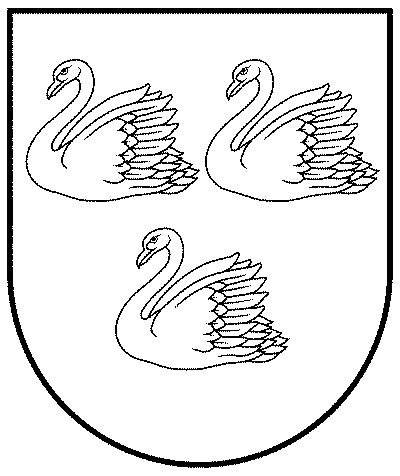 GULBENES NOVADA PAŠVALDĪBAGULBENES NOVADA PAŠVALDĪBAGULBENES NOVADA PAŠVALDĪBAReģ. Nr. 90009116327Reģ. Nr. 90009116327Reģ. Nr. 90009116327Ābeļu iela 2, Gulbene, Gulbenes nov., LV-4401Ābeļu iela 2, Gulbene, Gulbenes nov., LV-4401Ābeļu iela 2, Gulbene, Gulbenes nov., LV-4401Tālrunis 64497710, fakss 64497730, e-pasts: dome@gulbene.lv, www.gulbene.lvTālrunis 64497710, fakss 64497730, e-pasts: dome@gulbene.lv, www.gulbene.lvTālrunis 64497710, fakss 64497730, e-pasts: dome@gulbene.lv, www.gulbene.lvGULBENES NOVADA PAŠVALDĪBAGULBENES NOVADA PAŠVALDĪBAGULBENES NOVADA PAŠVALDĪBAReģistrācijas numurs 90009116327Reģistrācijas numurs 90009116327Reģistrācijas numurs 90009116327Ābeļu iela 2, Gulbene, Gulbenes novads, LV-4401Ābeļu iela 2, Gulbene, Gulbenes novads, LV-4401Ābeļu iela 2, Gulbene, Gulbenes novads, LV-4401Tālrunis 64497710, fakss 64497730, e-pasts: dome@gulbene.lv, www.gulbene.lv Tālrunis 64497710, fakss 64497730, e-pasts: dome@gulbene.lv, www.gulbene.lv Tālrunis 64497710, fakss 64497730, e-pasts: dome@gulbene.lv, www.gulbene.lv 2020.gada 11.maijāSaistošie noteikumi Nr.12(prot.Nr.10,  2.§)Paskaidrojuma raksta sadaļasNorādāmā informācija1. Projekta nepieciešamības pamatojumsAtbilstoši likuma "Par pašvaldībām" 43. panta trešajai daļai dome var pieņemt saistošos noteikumus arī, lai nodrošinātu pašvaldības autonomo funkciju un brīvprātīgo iniciatīvu izpildi. Savukārt, Izglītības likuma 17.panta trešās daļas 11.punkts nosaka pašvaldības kompetenci noteikt tos izglītojamos, kuru ēdināšanas izmaksas sedz pašvaldība.Saskaņā ar Ministru kabineta 2020. gada 12. marta rīkojumu Nr. 103 "Par ārkārtējās situācijas izsludināšanu" visā valsts teritorijā izsludināta ārkārtējā situācija, personām noteikti ierobežojumi, t.sk. sociālā (fiziskā) distancēšanās un epidemioloģiskās drošības pasākumi, tajā skaitā tiek pārtraukta mācību procesa norise klātienē visās izglītības iestādēs un nodrošinātas mācības attālināti.Nodrošinot normatīvo aktu prasību izpildi, lai sniegtu atbalstu ģimenēm ar bērniem ēdināšanas izdevumu segšanai valstī izsludinātās ārkārtējās situācijas laikā mācību gada ietvaros, pašvaldība ar saistošo noteikumu grozījumiem paredz atbalstu ēdināšanas izdevumu segšanai pārtikas karšu veidā. 2. Īss projekta satura izklāstsSaistošo noteikumu projekts paredz nodrošināt ēdināšanas atbalstu bērniem ārkārtējās situācijas laikā saistībā ar Covid-19 izplatību.Saistošie noteikumi paredz ēdināšanas atbalsta veidu, apmēru un personu loku, kurām ir tiesības saņemt atbalstu.3. Informācija par plānoto projekta ietekmi uz pašvaldības budžetuAptuvenā prognozējamā ietekme uz Gulbenes novada pašvaldības budžetu: Gulbenes novada izglītības iestāžu izglītojamo atbalstam – 147 000,00 euro, Gulbenes novada administratīvajā teritorijā dzīvesvietu deklarējušajiem 1.-9. klašu izglītojamajiem, kuri mācās cita novada administratīvajā teritorijā esošā izglītības iestādē – 8 890,00 euro.4. Informācija par plānoto projekta ietekmi uz uzņēmējdarbības vidi pašvaldības teritorijāNav paredzama.5. Informācija par administratīvajām procedūrāmĒdināšanas atbalsts tiek sniegts Gulbenes novada Izglītības pārvaldes noteiktajā kārtībā.Pārtikas karšu izsniegšanu administrē, koordinē un organizē Gulbenes novada Izglītības pārvalde. 6. Informācija par konsultācijām ar privātpersonāmSaistošie noteikumi izstrādāti, ņemot vērā iedzīvotāju vajadzības ārkārtējās situācijas laikā saistībā ar Covid-19 izplatību un izglītības procesa attālinātu organizēšanu. GULBENES NOVADA PAŠVALDĪBAGULBENES NOVADA PAŠVALDĪBAGULBENES NOVADA PAŠVALDĪBAReģ. Nr. 90009116327Reģ. Nr. 90009116327Reģ. Nr. 90009116327Ābeļu iela 2, Gulbene, Gulbenes nov., LV-4401Ābeļu iela 2, Gulbene, Gulbenes nov., LV-4401Ābeļu iela 2, Gulbene, Gulbenes nov., LV-4401Tālrunis 64497710, fakss 64497730, e-pasts: dome@gulbene.lv, www.gulbene.lvTālrunis 64497710, fakss 64497730, e-pasts: dome@gulbene.lv, www.gulbene.lvTālrunis 64497710, fakss 64497730, e-pasts: dome@gulbene.lv, www.gulbene.lvGULBENES NOVADA PAŠVALDĪBAGULBENES NOVADA PAŠVALDĪBAGULBENES NOVADA PAŠVALDĪBAReģistrācijas numurs 90009116327Reģistrācijas numurs 90009116327Reģistrācijas numurs 90009116327Ābeļu iela 2, Gulbene, Gulbenes novads, LV-4401Ābeļu iela 2, Gulbene, Gulbenes novads, LV-4401Ābeļu iela 2, Gulbene, Gulbenes novads, LV-4401Tālrunis 64497710, fakss 64497730, e-pasts: dome@gulbene.lv, www.gulbene.lv Tālrunis 64497710, fakss 64497730, e-pasts: dome@gulbene.lv, www.gulbene.lv Tālrunis 64497710, fakss 64497730, e-pasts: dome@gulbene.lv, www.gulbene.lv 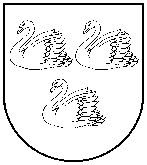 GULBENES NOVADA PAŠVALDĪBAGULBENES NOVADA PAŠVALDĪBAGULBENES NOVADA PAŠVALDĪBAReģistrācijas numurs 90009116327Reģistrācijas numurs 90009116327Reģistrācijas numurs 90009116327Ābeļu iela 2, Gulbene, Gulbenes novads , LV-4401Ābeļu iela 2, Gulbene, Gulbenes novads , LV-4401Ābeļu iela 2, Gulbene, Gulbenes novads , LV-4401Tālrunis 64497710, fakss 64497730, e-pasts: dome@gulbene.lv, www.gulbene.lv Tālrunis 64497710, fakss 64497730, e-pasts: dome@gulbene.lv, www.gulbene.lv Tālrunis 64497710, fakss 64497730, e-pasts: dome@gulbene.lv, www.gulbene.lv Paskaidrojuma raksta sadaļasNorādāmā informācija1. Projekta nepieciešamības pamatojumsSaskaņā ar Ministru kabineta 2020.gada 12.marta rīkojuma Nr.103 “Par ārkārtējās situācijas izsludināšanu” 1.punktu no 2020.gada 12.marta visā valsts teritorijā izsludināta ārkārtējā situācija. Sakarā ar ārkārtējo situāciju nepieciešami atbalsta pasākumi saimnieciskās darbības veicējiem. 2. Īss projekta satura izklāstsSaistošie noteikumi paredz uz laiku apturēt Gulbenes novada domes 2009.gada 24.septembra saistošo noteikumu Nr.11 “Par pašvaldības nodevām Gulbenes novadā” 3. un 8. punkta darbību uz laiku no 2020.gada 12.marta līdz 2020.gada 31.decembrim, tas ir, nepiemērot pašvaldības nodevu par tirdzniecību publiskās vietās Gulbenes novadā, kā arī par tirdzniecību publiskās vietās pašvaldības rīkotajā “Zaļajā tirdziņā”. Vienlaikus tiek noteikts, ka samaksātā nodeva atbrīvojuma periodā tiek atmaksāta.3. Informācija par plānoto projekta ietekmi uz pašvaldības budžetuAtbilstoši likuma “Par pašvaldībām” 43.1 panta otrajai daļai informācija par plānoto ietekmi uz pašvaldības budžetu netiek iekļauta. 4. Informācija par plānoto projekta ietekmi uz uzņēmējdarbības vidi pašvaldības teritorijāSaistošie noteikumi labvēlīgi ietekmē uzņēmējdarbību, jo paredz uz noteiktu laiku atbrīvot no nodevas par ielu tirdzniecību publiskās vietās.5. Informācija par administratīvajām procedūrāmTiek atvieglota kārtība ielu tirdzniecības atļaujas saņemšanai. 6. Informācija par konsultācijām ar privātpersonāmKonsultācijas ar privātpersonām vai saistošo noteikumu mērķauditoriju nav notikušas. GULBENES NOVADA PAŠVALDĪBAGULBENES NOVADA PAŠVALDĪBAGULBENES NOVADA PAŠVALDĪBAReģ. Nr. 90009116327Reģ. Nr. 90009116327Reģ. Nr. 90009116327Ābeļu iela 2, Gulbene, Gulbenes nov., LV-4401Ābeļu iela 2, Gulbene, Gulbenes nov., LV-4401Ābeļu iela 2, Gulbene, Gulbenes nov., LV-4401Tālrunis 64497710, fakss 64497730, e-pasts: dome@gulbene.lv, www.gulbene.lvTālrunis 64497710, fakss 64497730, e-pasts: dome@gulbene.lv, www.gulbene.lvTālrunis 64497710, fakss 64497730, e-pasts: dome@gulbene.lv, www.gulbene.lv